Cómo llegar a 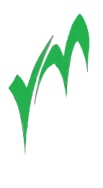 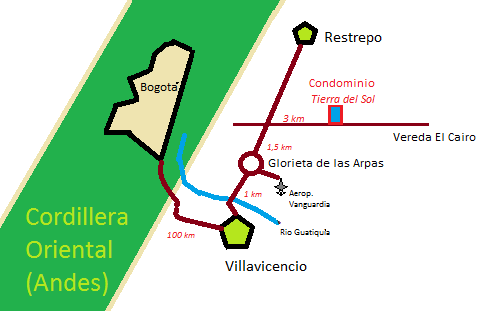 Villa MaxuCondominio Tierra del Sol(Vereda El Cairo) a 5 minutos de VillavicencioVía a Restrepo.Cómo llegar a Villa MaxuCondominio Tierra del Sol(Vereda El Cairo) a 5 minutos de VillavicencioVía a Restrepo.Cómo llegar a Villa MaxuCondominio Tierra del Sol(Vereda El Cairo) a 5 minutos de VillavicencioVía a Restrepo.Desde VillavoDesde VillavoDesde VillavoDesde Villavicencio: dirección Aeropuerto-RestrepoPasar el Río Guatiquía. (E)En la glorieta de las Arpas  (F) continuar derecho 1,5 kmsEn la intercepción con la vía antigua (G), girar a la derecha hacia la vereda el Cairo.Seguir 3 kms hasta Tierra del Sol.Desde Villavicencio: dirección Aeropuerto-RestrepoPasar el Río Guatiquía. (E)En la glorieta de las Arpas  (F) continuar derecho 1,5 kmsEn la intercepción con la vía antigua (G), girar a la derecha hacia la vereda el Cairo.Seguir 3 kms hasta Tierra del Sol.Desde Villavicencio: dirección Aeropuerto-RestrepoPasar el Río Guatiquía. (E)En la glorieta de las Arpas  (F) continuar derecho 1,5 kmsEn la intercepción con la vía antigua (G), girar a la derecha hacia la vereda el Cairo.Seguir 3 kms hasta Tierra del Sol.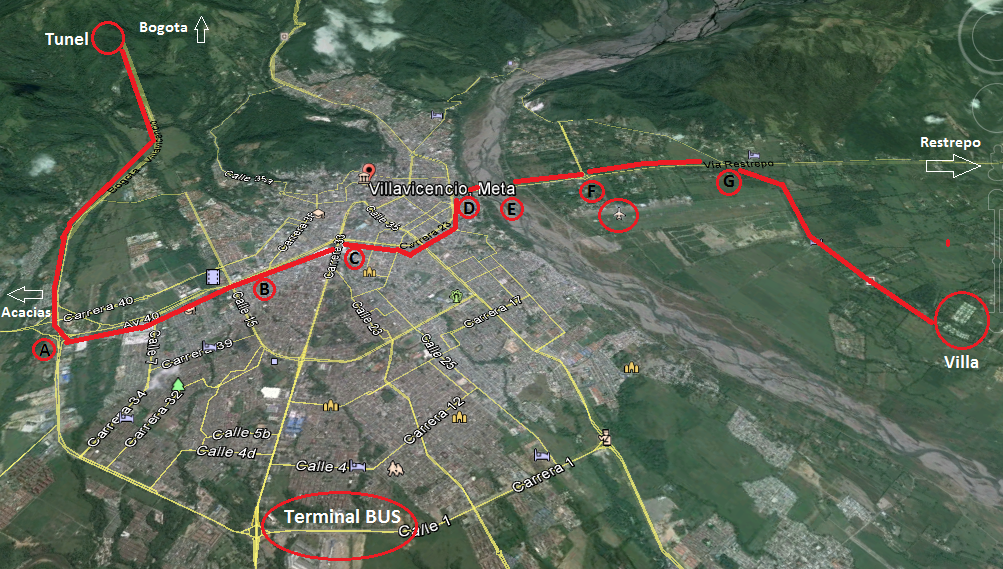 Dentro del CondominioTome la primera calle a la derecha,Siga al fondo, penúltima quinta a la izquierda: Villa 6Dentro del CondominioTome la primera calle a la derecha,Siga al fondo, penúltima quinta a la izquierda: Villa 6Dentro del CondominioTome la primera calle a la derecha,Siga al fondo, penúltima quinta a la izquierda: Villa 6Dentro del CondominioTome la primera calle a la derecha,Siga al fondo, penúltima quinta a la izquierda: Villa 6Dentro del CondominioTome la primera calle a la derecha,Siga al fondo, penúltima quinta a la izquierda: Villa 6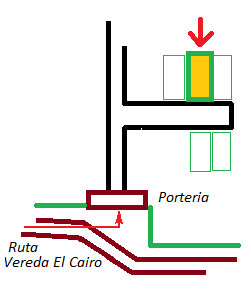 Contacto:Sra. Clara Inés Linares,Cel.: 311.521.91.03Fijo: + 57 (8) 684.41.41 (Villavicencio)Contacto:Sra. Clara Inés Linares,Cel.: 311.521.91.03Fijo: + 57 (8) 684.41.41 (Villavicencio)Contacto:Sra. Clara Inés Linares,Cel.: 311.521.91.03Fijo: + 57 (8) 684.41.41 (Villavicencio)Sr Garzón, Cel.:  310.235.78.28e-mail: clinares20@gmail.comSr Garzón, Cel.:  310.235.78.28e-mail: clinares20@gmail.com